件12022年12月份宜春市中心城区城市管理工作考核一类街镇得分统计汇总表附件22022年12月份宜春市中心城区城市管理工作考核二类街镇得分统计汇总表附件32022年12月份市场化城市综合养护公司日常考核扣分表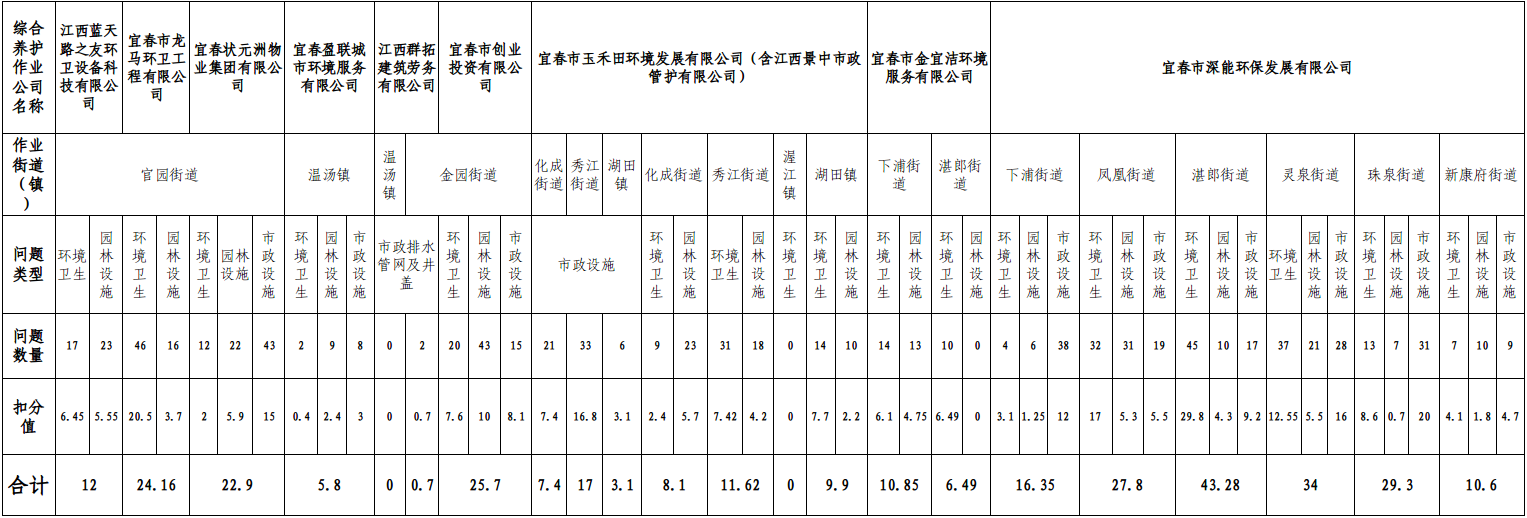 附件42022年12月份各街道（镇）综合执法(执法类）考核计分表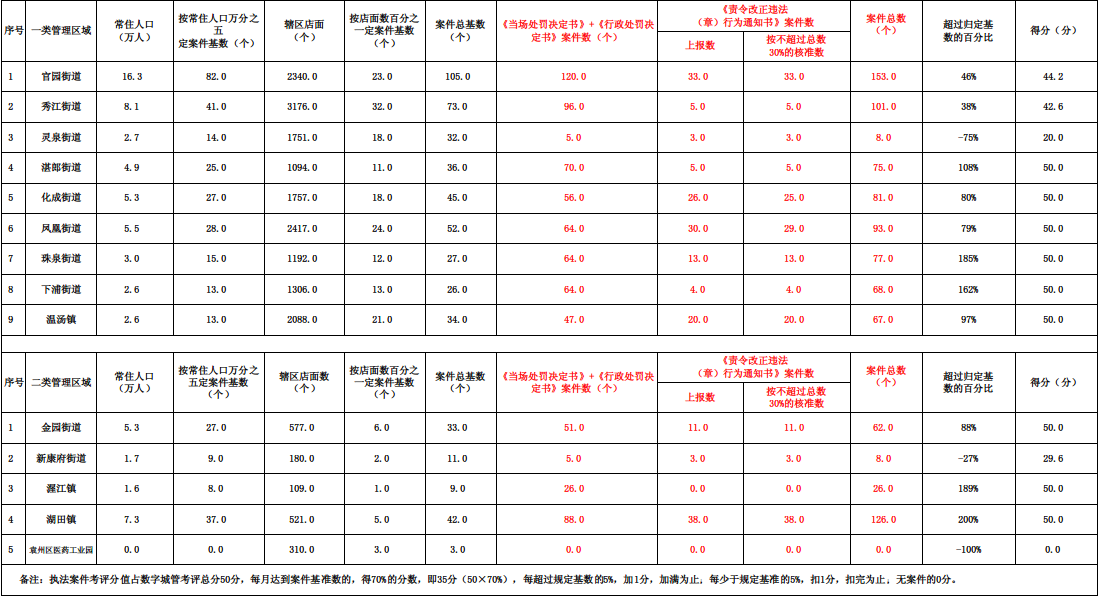 附件52022年度街镇城市管理工作考核得分统计汇总表附件62022年度“四区”城市管理工作考核得分统计汇总表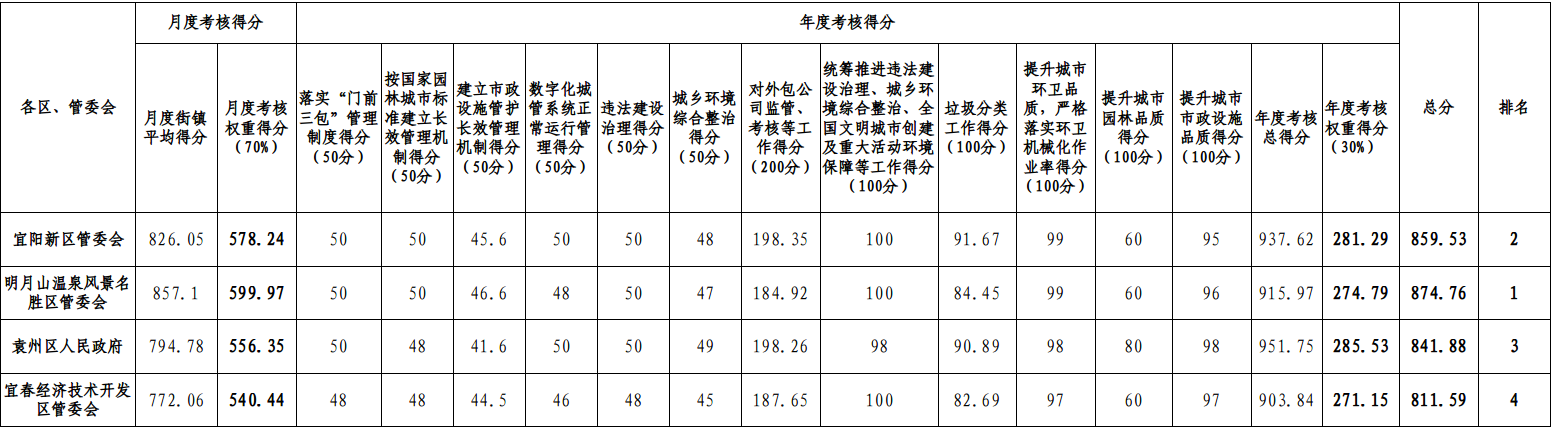 宜春市城市管理委员会办公室               2023年1月13日印发街道（镇）市容秩序扣分（含12345热线投诉）违法建设扣分市政设施扣分市政设施扣分园林设施扣分园林设施扣分环境卫生扣分环境卫生扣分垃圾分类扣分综合执法扣分涉及城市管理领域的安全事件扣分本月总得分排名街道（镇）市容秩序扣分（含12345热线投诉）违法建设扣分外包属地外包属地外包属地垃圾分类扣分综合执法扣分涉及城市管理领域的安全事件扣分本月总得分排名官园街道60.9701.50.81.5150.12.89105.286.80920.141化成街道71.3800.742.70.572.80.242.64.6810913.292凤凰街道67.1200.558.30.530.71.72.35.10530910.73湛郎街道84.1700.9200.4303.62705.51510904.344温汤镇72.1600.34.90.241.950.048.48.43520901.585秀江街道94.7801.680.50.421.70.7426.62.7158.40882.466下浦街道103.1801.22.30.62.450.921.56.9540876.97珠泉街道119.16025.20.0700.867.57.88540853.338灵泉街道97.1701.61.70.5451.21.25513.26.795330843.549街道（镇）市容秩序扣分（含12345热线投诉）违法建设扣分市政设施扣分市政设施扣分园林设施扣分园林设施扣分环境卫生扣分环境卫生扣分垃圾分类扣分综合执法扣分涉及城市管理领域的安全事件扣分本月总得分排名街道（镇）市容秩序扣分（含12345热线投诉）违法建设扣分外包属地外包属地外包属地垃圾分类扣分综合执法扣分涉及城市管理领域的安全事件扣分本月总得分排名湖田镇59.1100.3114.50.221.20.770.27.4240912.271渥江镇77.510015.503.1002420877.892新康府街道93.600.471.50.180.20.4108.9621.40873.283金园街道104.6100.880.710.50.762.319.9520867.34街道（镇）街道（镇）1月份2月份3月份4月份5月份6月份7月份8月份9月份10月份11月份12月份年度排名一 类灵泉街道办事处850.96796.18658.33710.98782.34802.59800.13790.14808.44799.35873.79843.54793.067一 类湛郎街道办事处837.59807.73602.7682.61844.51870.82908.37849.86877.99865.13871.39904.34826.922一 类化成街道办事处808.47786.63645.28682.88742.55808.89862.47839.89805.57776.08848.73913.29793.396一 类珠泉街道办事处785.7822.89579.85627.09808.53832842.24809.21810.01800.89873.44853.33787.19一 类下浦街道办事处819.29826.66628.66627.01769.82796.52799.34875.46832.25787.31844.53876.9790.318一 类凤凰街道办事处843.95856.4643.36676.13864.97816.18785.68844.94800.76796.09837.9910.7806.424一 类秀江街道办事处814.16784.68652.13804.47868.35770.62788.42777.89828.6792.66847.65882.46801.015一 类官园街道办事处853.55816.17665.9821.98823.02797.47821.72862.65856.03820.85853.09920.14826.053一 类温汤镇政府771.76835.11816.32807.96940.13899.11875.15863.43852.17848.1874.38901.58857.11二 类金园街道办事处785.3763.23636.63641.07829.19773.83774.49774.76780.82794.41843.65867.3772.063二 类新康府街道办事处767.36865.11801.46810.37926.91913.73847.41819.12834.43820.48822.85873.28841.881二 类渥江镇政府∕∕552.77673.56806.44734.76618.05724.43794.31782.1837.94877.89740.234二 类湖田镇政府∕∕409.75690.45916.05835.24863.95850.78830.45831.18863.9912.27800.42二 类袁州区医药工业园管委会∕∕250.94424.09∕∕∕∕∕∕∕∕∕∕